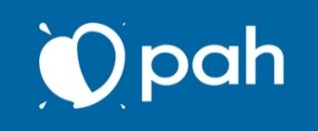 Invitation to Submit a Bid No. PAH/SSUD/2018/01PAH PREFERRED SUPPLIERS 2018/2019Polska Akcja Humanitarna, hereinafter PAH, known under the English translation Polish Humanitarian Action, with its registered office at  Al. Solidarnosci 78A - 00-145 Warsaw, Poland, entered into the National Court Register under KRS No. 136833 and TIN NO. 525-14-41-253, Mission in South Sudan, hereinafter referred to as PAH, invites you to submit a bid for PAH Preferred Suppliers 2018/2019. Bids are invited for the following categories
Interested and eligible firms can obtain a complete set of Tender Documents from the physical address hereunder during office hours from 9.00am to 3.30PM, except during lunch time – 1.00PM to 2.00PM, no later than the bid submission deadline. Documents will be issued in softcopy format, therefore bidders should provide a flash diskCompleted set of tender documents sealed in a plain envelop and clearly marked “PAH preferred supplier” Tender No. PAH/SSUD/2018/01, should be dropped into the Tender box at the PAH office, Plot No.578 Block 3-K South, Tong Ping Juba City , next to Nile fortune Hotel, no later than Monday 21st May 2018, before 12:00 noon local timeThe bids will be opened on Tuesday 22nd May starting at 10:00AM local time in the presence of bidders or representatives who choose to attend. For inquiries regarding tender documents collection and submission, call Tel No. +211921270980S/No.CATEGORYCATEGORY LETTER1FOOD AND DRINKSA2HARDWAREB3HOUSEHOLDC4STATIONERYD5PRINTING AND SIGNAGEE6BOREHOLEF7SOLAR POWERG8AGRICULTURAL INPUTSH9FUEL AND LUBRICANTSI10TRANSPORT - ROADJ11AIR CHARTERk12CAR MAINTENANCEL13CASH DROPM14SECURITY N15TRANSPORT - COMMERCIALO16TRANSPORT - INTERNATIONALP17FUMIGATIONQ18ELECTRONICSR19EQUIPMENTS20INTERNETT21WAREHOUSE RENTALU22OFFICE RENTAL V23WASTE DISPOSALW24VEHICLE TRACKINGX